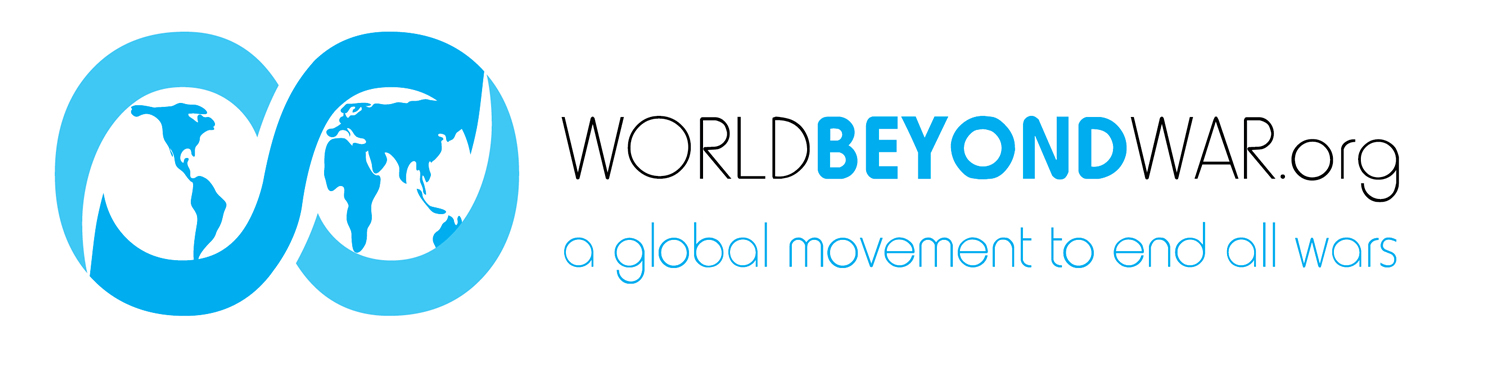 I understand that wars and militarism make us less safe rather than protect us, that they kill, injure and traumatize adults, children and infants, severely damage the natural environment, erode civil liberties, and drain our economies, siphoning resources from life-affirming activities. I commit to engage in and support nonviolent efforts to end all war and preparations for war and to create a sustainable and just peace.										        Since I arrived at today’s event I have 											    come to more strongly accept the idea that NAME                               EMAIL ADDRESS                        ZIPCODE                  war can and should be ended (YES or NO)_______________________________________________________________________________________________________________________________________________________________________________________________________________________________________________________________________________________________________________________________________________________________________________________________________________________________________________________________________________________________________________________________________________________________________________________________________________________________________________________________________________________________________________________________________________________________________________________________________________________________________________________________________________________________________________________________________________________________________________________________________________________________________________________________________________________________________________________________________________________________________________________________________________________________________________________________________________________________________________________________________________________________________________________________________________________________________________________________________________________________________________________________________________________________________________________________________________________________________________________________________________________________________________________________________________________________________________________________________________________________________________________________________________________Please photograph completed form and email to greta@worldbeyondwar.org or mail the form to 
World BEYOND War P.O.Box 1484 Charlottesville VA 22902 USA. THANKS!